Figure 3-source data 2. Images of selected spots in proteomics analysis (Lab-WT, Lab-WT+1/2 MIC, PMRHigh and PMRHigh +1/2MIC) 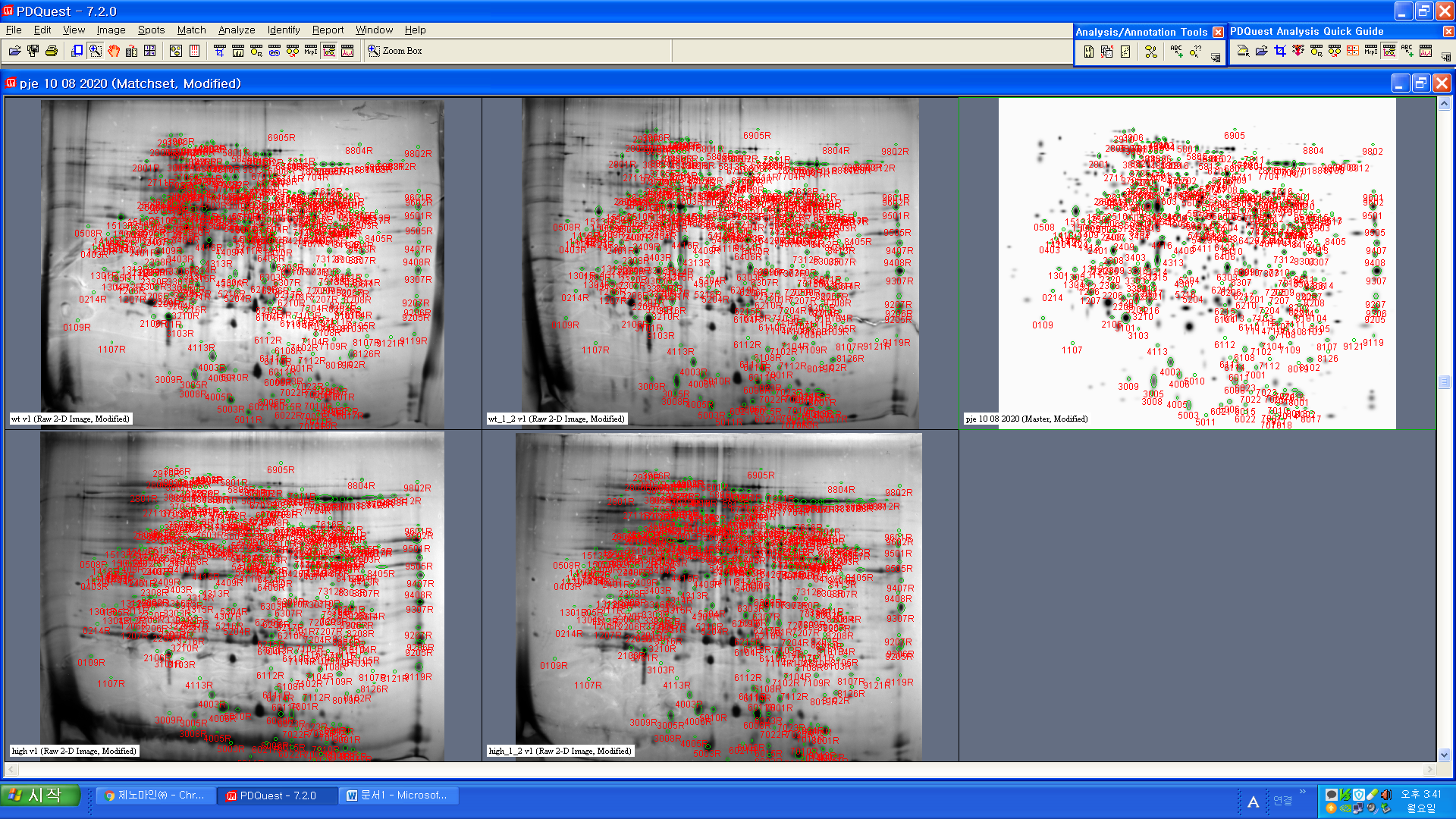 